                     ЛЕРМОНТОВО,    «ВСТРЕЧА»                Лето 2023  Гостевой дом «Встреча» расположен в тихом центре     курортного    посёлка Лермонтово, Туапсинского района, в  минутах ходьбы от аквапарка. Сам поселок небольшой и компактный, но уже многие годы здесь отдыхают тысячи людей. Лермонтово примечателен своим пляжем -  «Золотой берег». Здесь много магазинов, вещевые и продуктовые рынки, дискобары, клубы, кафе, летний кинотеатр, почта, отделение Сбербанка России. У гостевой дома «Встреча» есть автостоянка для транспорта, место для отдыха и мангал для приготовления шашлыка. На территории два корпуса. Организуются поездки на экскурсии прямо от гостевого дома.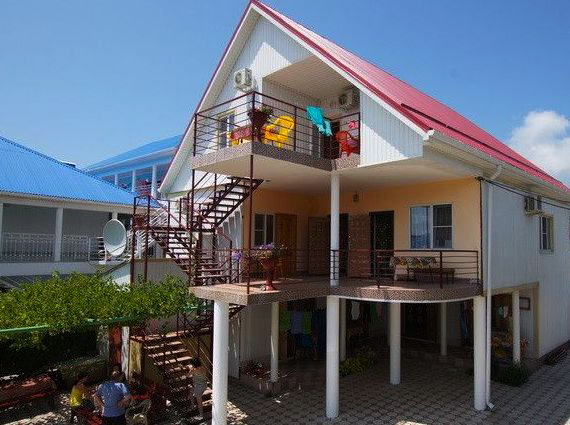  Размещение: «Стандарт» 2-х, 3-х, 4-х местные номера с удобствами (WC, душ,  ТВ, холодильник, двуспальная  кровать, тумбочки, столик, шкаф, стул). Пляж: 7-10 мин -  песчаный.Питание: на 1 этаже есть просторная кухня-столовая.Дети: до 5 лет на одном месте с родителями  -7600 руб.,  до 12 лет скидка на проезд – 200 руб.Стоимость тура на 1 человека (7 ночей)В стоимость входит:  проезд  на  автобусе, проживание в номерах выбранной категории,  сопровождение, страховка от несчастного случая.     Курортный сбор за доп. плату.Выезд из Белгорода еженедельно по понедельникам.Хочешь классно отдохнуть – отправляйся с нами в путь!!!!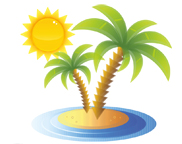 ООО  «Турцентр-ЭКСПО»                                        г. Белгород, ул. Щорса, 64 а,  III этаж                                                                                                            Остановка ТРЦ «Сити Молл Белгородский»     www.turcentr31.ru           т./ф: (4722) 28-90-40;  тел: (4722) 28-90-45;    +7-951-769-21-41РазмещениеЗаездыСТАНДАРТСТАНДАРТСТАНДАРТРазмещениеЗаезды2-х мест. с удоб. и кондиц.3-х мест. с удоб. 4-х мест. с удоб.29.05.-07.06.1140010850990005.06.-14.06.11800108001020012.06.-21.06.12400114001040019.06.-28.06.12600116001060026.06.-05.07.12800118001080003.07.-12.07.13000120001100010.07.-19.07.13200122001120017.07.-26.07.13200122001120024.07.-02.08.13200122001120031.07.-09.08.13200122001120007.08.-16.08.13200122001120014.08.-23.08.13200122001120021.08.-30.08.12800120001100028.08.-06.09.12200118001080004.09.-13.09.11800116001060011.09.-20.09.11600108001030018.09.-27.09.11400103509900